TeacherRachel StaffordClass7th World HistoryDate: Mon., January 11Date:Tues., Jan. 12Date:Wed. Jan. 13Date:Thurs, Jan. 14Date:Fri., Jan. 15StandardTN Core Standards 7.39 Explain the importance of the Catholic church as a political, intellectual, and aesthetic institution, including founding of universities, political and spiritual roles of the clergy, creation of monastic and mendicant religious orders, preservation of the Latin language and religious texts, Thomas Aquinas’s synthesis of classical philosophy with Christian theology and the concept of “natural law.” 7.51 Explain the institution and impact of missionaries on Christianity and the diffusion of Christianity from Europe to other parts of the world in the medieval and early modern periods. TN Core Standards 7.39 Explain the importance of the Catholic church as a political, intellectual, and aesthetic institution, including founding of universities, political and spiritual roles of the clergy, creation of monastic and mendicant religious orders, preservation of the Latin language and religious texts, Thomas Aquinas’s synthesis of classical philosophy with Christian theology and the concept of “natural law.” 7.51 Explain the institution and impact of missionaries on Christianity and the diffusion of Christianity from Europe to other parts of the world in the medieval and early modern periods. TN Core Standards 7.40 Describe the economic and social effects of the spread of the Black Death (Bubonic Plague) from Central Asia to China, the Middle East, and Europe, and its impact on the global population. TN Core Standards 7.49 Gather relevant information from multiple sources about Henry V, Hundreds Year War, and Joan of Arc. TN Core Standards 7.49 Gather relevant information from multiple sources about Henry V, Hundreds Year War, and Joan of Arc. ObjectiveI can…..Chapter 10Medieval Europe500-1475I can analyze the geographic, political, economic, social and religious structures of the civilizations.Chapter 10Medieval Europe500-1475I can analyze the geographic, political, economic, social and religious structures of the civilizations.Chapter 10Medieval Europe500-1475I can analyze the geographic, political, economic, social and religious structures of the civilizations.Chapter 10Medieval Europe500-1475I can analyze the geographic, political, economic, social and religious structures of the civilizations.Chapter 10Medieval Europe500-1475I can analyze the geographic, political, economic, social and religious structures of the civilizations.Connections to Prior KnowledgeBell WorkDiscuss 10-3 HW QuestionsBell WorkRead excerpt p. 271In this tale, who is Roland?Bell WorkVocabulary box:  Heresy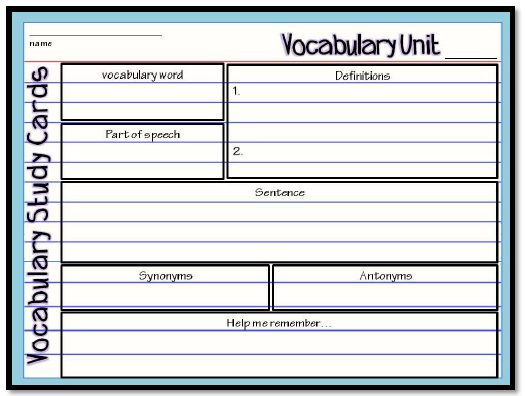 Bell WorkHow did the Black Plague Spread around Europe?Bell WorkWhat was the major cause of the Hundred Years’ War?Guiding QuestionsWhy does conflict develop?What are the characteristics that define a culture?How do governments change?What is the role of religion in government?Why does conflict develop?What are the characteristics that define a culture?How do governments change?What is the role of religion in government?How did the Black Death affect Europe during the late Middle Ages?How did disputes and wars change societies in Europe during the late Middle Ages?How did disputes and wars change societies in Europe during the late Middle Ages?Instructional StrategiesI do…NotesEuropean Culture in the Middle AgesStyles in ArchitectureDevelopment of UniversitiesWhat is Scholasticism?Language & LiteratureNotesReligion Affected SocietyNew Religious OrdersThe Missions of FriarsThe Role of Religion in Everyday LifeThe Challenge of HeresyAnti-Semitism in the Middle AgesNotesThe Black Plague NotesDivisions in Religion & PoliticsConflict in the ChurchThe Hundred Years’ WarJoan of ArcJews and Muslims in SpainDiscuss HW 10-4/10-5Joan of Arc Close ReadDifferentiated TasksWe do …Text Dependent QuestionsHow were Gothic churches different from Romanesque churches?What architectural innovation replaced the heavy walls of Romanesque buildings?What was the main idea behind scholasticism?What is a vernacular language?What modern-day languages were part of the vernacular languages in Europe?Starting in the 1100s, how did literature change in Europe?Text Dependent QuestionsOn scale of 1-10 how important was the Church to European peasants?How important was the church to Europe’s rulers?If the church was so important, why did some people want to change it?How did some people change the church?Why was heresy a problem for the church?What effect did Church policies have on Europe’s non-Christian population?Close-ReadReligion in the Middle AgesText Analysis Activity100 Years WarVocabulary Review ActivityAssessmentThey do ….Close-Read:  Thomas AquinasIn a 5-8 sentence paragraph, describe changes in architecture, universities, theology, language, literature and religion.Vocabulary BoxBlack DeathVocabulary Box100 Years’ WarVocabulary BoxReconquistaHomeworkReview Notes 10-4/10-5 HW is due Friday, January 15 Review Notes 10-4/10-5 HW is due Friday, January 15Review Notes 10-4/10-5 HW is due Friday, January 15Review Notes 10-4/10-5 HW is due Friday, January 15Review Notes ClosureExit Slip3: List 3 things you learned today2: Explain 2 ways you contributed to class today1:  identify at least one question you still have.Exit Slip3: List 3 things you learned today2: Explain 2 ways you contributed to class today1:  identify at least one question you still have.Exit Slip3: List 3 things you learned today2: Explain 2 ways you contributed to class today1:  identify at least one question you still have.Exit Slip3: List 3 things you learned today2: Explain 2 ways you contributed to class today1:  identify at least one question you still have.Exit Slip3: List 3 things you learned today2: Explain 2 ways you contributed to class today1:  identify at least one question you still have.Resources/MaterialsComputerProjectorStudent text booksInteractive journalsColored pencilsTape/glueTE-online book ComputerProjectorStudent text booksInteractive journalsColored pencilsTape/glueTE-online bookComputerProjectorStudent text booksInteractive journalsColored pencilsTape/glueTE-online bookComputerProjectorStudent text booksInteractive journalsColored pencilsTape/glueTE-online bookComputerProjectorStudent text booksInteractive journalsColored pencilsTape/glueTE-online bookProjected AssessmentsChapter 10 AssessmentsChapter 10 Vocabulary Quiz:  Tuesday, January 19Chapter 10 Test:  Thursday, January 21Chapter 10 writing (in class): Friday, January 22Chapter 10 AssessmentsChapter 10 Vocabulary Quiz:  Tuesday, January 19Chapter 10 Test:  Thursday, January 21Chapter 10 writing (in class): Friday, January 22Chapter 10 AssessmentsChapter 10 Vocabulary Quiz:  Tuesday, January 19Chapter 10 Test:  Thursday, January 21Chapter 10 writing (in class): Friday, January 22Chapter 10 AssessmentsChapter 10 Vocabulary Quiz:  Tuesday, January 19Chapter 10 Test:  Thursday, January 21Chapter 10 writing (in class): Friday, January 22Chapter 10 AssessmentsChapter 10 Vocabulary Quiz:  Tuesday, January 19Chapter 10 Test:  Thursday, January 21Chapter 10 writing (in class): Friday, January 22Additional notes/ Upcoming EventsPlease make sure you are reviewing your notes from your interactive notebook each night.Please make sure you are reviewing your notes from your interactive notebook each night.Please make sure you are reviewing your notes from your interactive notebook each night.Please make sure you are reviewing your notes from your interactive notebook each night.Please make sure you are reviewing your notes from your interactive notebook each night.